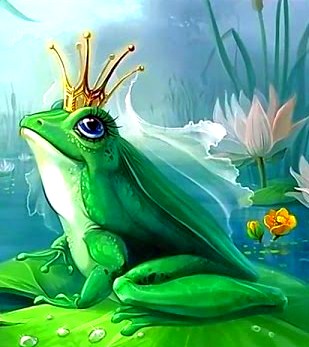 В давние времена в одной стране было у старика со старухой семеро детей. Шесть дочерей, а самая младшая, седьмая, была лягушонком. Родители поместили ее в большой чан и смотрели за ней, как и за другими дочерьми. И лягушка научилась говорить по-человечески.Как-то раз король той страны устроил в своем дворце смотрины невест. Сын его, принц, уже достиг зрелого возраста, и пора было искать ему невесту. По обычаю, все девушки страны в течение двух дней приходили во дворец. Если какая-нибудь из них понравится принцу, он возьмет ее себе в жены.По всей стране ходили глашатаи, били в гонг и объявляли, когда состоятся смотрины. И вот настал день, о котором кричали глашатаи, и все девушки страны стали стекаться в королевский дворец.Шесть дочерей тоже приготовились идти на смотрины невест. Младшая сестра, лягушка, стала упрашивать их:— Сестрицы, можно и мне с вами?Но сестры и слушать ее не хотели.— Это ведь только опозорит нас,— возмутились они,— если с нами будет сестра-лягушка! Еще станут нас дразнить: «Лягушачья семейка!» Да и вообще, не лягушачье это дело — на королевские смотрины ходить!Каждой из сестер, конечно, очень хотелось, чтобы принц выбрал именно ее. Они надели все самое лучшее, что у них было, и отправились во дворец.Когда сестры ушли, лягушка выпрыгнула из чана и путями, неведомыми людям, поспешила во дворец. По дороге она свернула в заросли густого бамбука и там сбросила лягушачью кожу. В тот же миг она обратилась в прекрасную девушку, равную по красоте натами. И вот в облике красавицы младшая сестра отправилась во дворец.Когда принц, наследник короля, увидел входящую во дворец прекрасную девушку, красивее которой никого вокруг не было, он сразу же полюбил ее и решил назвать своей невестой. Но он сдержал себя, как подобает принцу, и не стал сразу же узнавать, кто она родом и откуда. Он решил, что сделает это позже.Так в первый день смотрин принц еще не объявил о своем выборе. Всех девушек он принял, как дорогих гостей, угостил вкусными яствами — на этом и кончился первый день церемонии.А лягушка после пира незаметно исчезла и снова лесными тропками, неведомыми людям, пустилась в обратный путь. Она вновь пришла к тем зарослям бамбука, где оставила свою лягушачью кожу, надела ее и опять превратилась в лягушку. Шесть ее сестер еще не успели вернуться, а она уже сидела в своем чане.А у принца на следующий день продолжались смотрины невест со всей страны. Шесть сестер снова собрались идти во дворец попытать счастья. Младшая сестра-лягушка снова попросила взять ее с собой, но и на этот раз сестры не позволили ей идти с ними.Как только сестры ушли, лягушка не мешкая выпрыгнула из своего чана и лесными тропками, неведомыми людям, поскакала в королевский дворец. Так же как и в прошлый раз, она оставила свою лягушачью кожу в зарослях бамбука, приняла вид прекрасной натами и вошла во дворец.Теперь, когда наследник снова увидел эту красавицу, он твердо решил дознаться, кто она.Второй день выбора невест подошел к концу, а королевский сын так и не объявил, которую из девушек он хочет взять себе в жены. Девушки одна за другой стали расходиться. Красавица лягушка тоже поспешила в обратный путь. Тайными лесными тропками, неведомыми людям, проникла она в заросли бамбука, нашла свою лягушачью кожу, надела ее — и вновь стала лягушкой. Когда сестры вернулись домой, лягушка уже сидела в своем чане.Она думала, что никто не видел, как она пробиралась неведомыми тропками через лес. Но это было не так: один человек видел все, что она делала, от начала и до конца. И этим человеком был сам принц, королевский наследник. Он тайно следовал за красавицей с того самого времени, как она покинула дворец, и видел все — даже то, как она прыгнула в свой чан. Теперь он разузнал все и понял, что красавица-то — лягушка.Через неделю к дому, где жили старик со старухой и семь их дочерей, прибыли королевские советники и министры, а позади слуги несли королевский паланкин. Сердца шести дочерей забились: которую же из них выбрал наследник? Но советники не обратили внимания ни на одну из дочерей. Они взяли чан с лягушкой, поместили его в паланкин и отбыли.Все люди в стране удивлялись и смеялись, когда узнали, что на смотринах невест принц не выбрал ни одну из девушек, а взял во дворец обыкновенную лягушку, младшую из семи сестер.Когда насмешки над наследником дошли до ушей короля, ему стало стыдно за своего сына. Он лишил принца звания наследника и изгнал его из дворца.Принц, как велел королевский указ, покинул дворец и поселился в окрестностях города, где жил тихо и уединенно.Лягушка же, с тех пор, как ее избрал королевский сын, еще ни разу не показывалась в человеческом облике. Но каждую ночь, когда принц спал, во сне к нему приходила красавица, прекрасная, как натами. Так у принца и лягушки было две жизни: в одной они были существами разных миров, но в другой они, счастливые, любили друг друга.Но вот принцу стало невмоготу переносить, что только в мире снов он видит свою возлюбленную, а утром, когда просыпается, они снова чужие друг другу. И он стал раздумывать, как бы ему поступить, чтобы красавица всегда была самой собою.Однажды принц лишь притворился, что уснул, сам же стал подстерегать, когда к нему явится красавица. После полуночи принц увидел красавицу. Видел он и то, как перед тем из чана выпрыгнула лягушка, сбросила с себя лягушачью кожу и превратилась в прекрасную девушку. В тот самый миг, когда он увидел все это, принц вскочил со своей постели, схватил лягушачью кожу и бросил ее в огонь. Теперь красавице нечего было надеть, чтобы снова стать лягушкой.С тех пор принц стал счастливейшим человеком. Он всегда видел свою возлюбленную в облике красавицы и не знал больше никаких тревог.Весть об этом удивительном событии дошла и до короля. Король был счастлив. Отныне он снова мог назвать своего сына наследником.Нет таких слов, чтобы описать, как прекрасна была принцесса. До сих пор моны самую красивую девушку называют «младшенькая»: этим хотят сказать, что девушка прекрасна, как младшая из семи сестер, принцесса-лягушка.